ВведениеОсвоение и заселение Сахалина русскими людьми с конца 50-х годов XIX века стало составной частью процесса расширения территории России. Православие являлось основой духовной жизни, культурообразующей религией в России, и его распространение на Дальнем Востоке, в частности на Сахалине, считалось одной из важнейших государственных задач и способствовало укреплению основ российской культуры на острове.В отечественной библиографии, представляющей жизнь и деятельность духовенства православной церкви на Дальнем Востоке, следует выделить вклад знаменитых 	подвижников-миссионеров русской церкви, чья жизнь так или иначе была связана с Дальним Востоком: митрополита Московского Иннокентия (Вениаминова) и архиепископа Японского Николая (Касаткина). Итогом их плодотворной деятельности стали воспоминания о служении на самых отдаленных территориях Российской империи.  Большую ценность в изучении материалов по теме проекта имеет труд О. А. Курбатова, описывающего положение православной церкви накануне Русско-японской войны 1904–1905 гг. и во время проведения военных действий. В его трудах идет речь об острове Сахалин как месте отбывания наказаний для тысяч каторжан и ссыльнопоселенцев. Автор приводит ценную статистику численности островитян, а также количество действующих причтов в конце XIX века.  Чтобы лучше понять взаимодействие церкви и людей, выявить общие точки соприкосновения, необходимо проследить исторические тенденции этого диалога. Перед нами стоит основная задача – выявить некоторые аспекты тюремного служения православного духовенства острова Сахалин, рассмотреть условия, при которых жили священнослужители, их быт, уровень занятости. Чтобы показать, как трудилось духовенство русской православной церкви в представленный исторический период, необходимо описать особенности каторжного Сахалина. 			Вслед за первооткрывателями Сибири и Дальнего Востока шли православные миссионеры. Основная их задача заключалась в том, чтобы на отдаленных и зачастую не приспособленных для жизни местах основывать новые населенные пункты, трудиться над возведением храмов и монастырей, строить школы и больницы. Актуальность данной темы состоит в необходимости донести до учеников сведения о жизни каторжного Сахалина и об организации церковной жизни в конце XIX и первой четверти XX века.Проблема: Проведя социологический опрос, было выяснено, что у молодого поколения низкий уровень осведомленности об условиях жизни каторжного Сахалина, нравственного уровня населения острова, событиях, ставших причиной отмены каторги и деятельности православной церкви в конце XIX и первой четверти XX века.Цель проекта – изучение исторического материала о сахалинской каторге и православной жизни на Сахалине. Выяснить, насколько сурова была жизнь заключенных в исследуемый период, изучить материал о событиях, ставших причиной её отмены и деятельности православной церкви на Южном Сахалине в первой четверти XX века; расширение кругозора, углубление знаний истории родного края по данной проблеме. Задачи:1) Отправиться в путешествие по Тымовскому и Александровск - Сахалинскому району, с целью знакомства с историей каторжного периода о. Сахалин и становлением Православия на острове. 2) Изучить материалы о сахалинской каторге, о событиях, ставших причиной ее отмены.3)  Составить маршрутную карту с описанием исторических мест.4) Определить и назвать рубежные события, в результате которых прекратилась деятельность русской православной церкви на Сахалине, с помощью исторических источников по данной проблематике;5) Выяснить: чему способствовала подвижническая деятельность священников   на Южном Сахалине в первой четверти XX века.Методы исследования: теоретический и практический.Теоретический метод направлен на изучение исторической литературы по данной тематике. Практическая часть проектно-исследовательской работы заключается в посещении места основания сахалинской каторги, а также, территории возведения первой на Сахалине православной церкви. Погрузится в быт и реальную атмосферу того времени, составить маршрутную карту, с указанием значимых мест.Сроки реализации проекта: октябрь 2020 – октябрь 2021 год. Сроки описания проекта 2022 г.Целевая аудитория: обучающиеся 9-10классов.Раздел I. Теоретическая часть.Глава 1. Социально-экономическая жизнь каторжного СахалинаВо второй половине XIX начале XX века Сахалин занимал важное место во внешней и внутренней политике России. Отмена крепостного права в 1861 году дала мощный стимул развитию производительных сил страны. Но «великая реформа» имела и иные последствия: обезземеливание и бунты крестьянства, всплеск революционного движения. Приток в города выходцев из деревни сопровождался их обнищанием и ростом преступности. Ссылка на восточные окраины империи расширялась. В поисках новых мест для ссыльных поселений правительство обратило взор на Сахалин. Первый каторжанин оказался на Сахалине в 1858 году.  Позднее каторжан доставляли в Дуэ небольшими партиями. Отработав на шахте один-два года, они возвращались на материк. 18 апреля 1869 года Александр II утвердил «Положение Комитета об устройстве каторжных работ», которым Сахалин официально определялся как место каторги и ссылки.  Первые годы каторжан доставляли на Сахалин небольшими этапами: в 1870 году – 250, в 1871 году – 165 человек. В этот период целью ссылки было не наказание, а добыча угля для Сибирской флотилии. Пост Дуэ стал своеобразной каторжной «столицей» Сахалина и только в 1876 году была построена первая тюрьма (Рис. 1).  Сначала каторга не оказывала заметного влияния на заселение острова, это объяснялось трудностями доставки ссыльных, которые шли этапами из Сибири полтора - два года. Затем каторжников на Сахалин стали отправлять кругосветным морским путем. Их доставку осуществляло Общество Добровольного флота. Первый рейс, или как тогда говорили - «сплав», из Одессы на Дальний восток сделал пароход «Нижний Новгород», он вез на борту 600 каторжан и казённые грузы для тюремного ведомства. В дальнейшем «добровольцы» доставляли будущих Сахалинских колонистов регулярно – весной и осенью. На линии Одесса-Сахалин курсировали пароходы «Нижний Новгород», «Кострома», «Петербург», «Владивосток». 24 января 1880 года было издано распоряжение, запрещающее перевод на материк лиц, окончивших срок каторжных работ. Ссылка на Сахалин практически становилась безвозвратной. Каторжане, отбыв наказание в тюрьме, переходили в категорию ссыльнопоселенцев. За период с (1874-1898 гг.) было основано 130 русских селений, в том числе из них: в Александровском округе - 37, в Тымовском – 28, Корсаковском – 68. Жизнь в сахалинских поселениях, возникших средь нехожей тайги, во многом зависела от путей сообщения и связи. К 1900 году лишь 80 из более 130 селений соединялись проезжими дорогами протяженностью около 600 верст (640,08 км). По данным Первой Всероссийской переписи населения Российской империи 1897 года на Сахалине проживало 28,1 тысячи человек. Влияние каторги отразилось на демографических характеристиках населения, 73 % которого составляли мужчины и только 27% - женщины, что неблагоприятно сказывалось на «приживаемости» населения и его бытовом укладе. По национальному признаку население Сахалина было представлено почти всеми народами империи. Большинство составляли русские 56,3 %, затем украинцы – 8,4%, поляки – 5,8%. Всего на острове проживали представители 20 национальностей. 15% населения составляли коренные малочисленные народности: нивхи, айны, уйльта.Образование той поры на Сахалине сплошное «тёмное царство». Первая школа на острове появилась в 1875 году в посту Корсаковском. Её учащимися были дети солдат и ссыльных, а учителями – офицеры местного гарнизона и священник Симеон Казанский. В середине 90-х годов XIX века на острове уже было 39 школ, из них 23 сельских (5 двухклассных и 18 одноклассных). Только около половины детей имели возможность постоянно посещать школу, но тем не менее уровень грамотности сахалинцев был выше, чем в других регионах Российской империи.Досуг поселенцев скрашивали вечеринки, посиделки, да еще церковные праздники. Своеобразным народным театром были святочное ряжение, проводы масленицы и другие традиции. Заметная роль в духовной жизни населения принадлежала Русской Православной церкви. В конце XIX века на Сахалине действовало полтора десятка православных церквей, которые содержались на средства тюремного ведомства. Богатством и пышностью сахалинские храмы не отличались, но были среди них и подлинные шедевры деревянного зодчества. В религиозном отношении многонациональное каторжное население Сахалина было неоднородно, наряду с православными приходами действовали молитвенные дома лютеран и католиков, а также мусульманская мечеть.Хозяйственное освоение Сахалина неразрывно связано с процессом становления капиталистических отношений в России. Угольная промышленность – старейшая отрасль экономики острова. Главным потребителем сахалинского угля были порты Владивосток и Николаевск, военный и торговый флот. Основным местом угледобычи оставался Дуйский рудник, где общество «Сахалин» имело 2 шахты, на которых работало до 400 каторжников. Вырубка и подъём угля велись вручную. За смену каторжник добывал 10-15 пудов (163,8-245,7 кг) угля. В начале XX века с Сахалина вывозилось 45-47 тысяч тонн угля в год.Следующая по значению отрасль экономики Сахалина была добыча рыбы и морепродуктов. Первым предпринимателем в рыбной промышленности стал купец Яков Лазаревич Семёнов. Морская капуста и ценные породы рыб – кета, горбуша, сельдь – были основной продукцией семёновских промыслов.Сельское хозяйство зародилось в 60-70 годы XIX века. Развивая сельское хозяйство, правительство преследовало цель обеспечения поселенцев продовольствием и закрепления их для постоянного жительства на острове. Земледелием занималось 35,7 % сахалинских поселенцев. Они выращивали пшеницу, рожь, овес, гречиху, картофель, и овощи (Рис. 3). Основными орудиями труда были легкий плуг, соха, топор и мотыга. Наиболее успешно вели сельское хозяйство жители Тымовского округа, где наряду с земледелием развивалось животноводство (Рис. 4).В начале XX века население Сахалина превысило 40 тысяч человек. При этом доля ссыльных уменьшилась и выросло число свободных крестьян и мещан, которыми становились бывшие каторжане. В 1904 году пришлось закрыть тюрьмы в Дуэ и Онорах. Каторга как средство освоения острова себя изжила и правительство готовилось ее упразднить. Разработку мероприятий по отмене каторги прервала начавшаяся русско-японская война.Глава 2. Сахалин в русско-японской войне 1904-1905 годов	В начале XX века соперничество России и Японии за влияние в Северо-Восточном Китае и Корее привело к обострению международной обстановки на Дальнем Востоке. В ночь с 27 января (9 февраля) 1904 года японские миноносцы внезапно атаковали корабли русской эскадры на внешнем рейде Порт – Артура. Началась русско-японская война. Главной ареной сражений стали Маньчжурия и Ляодунский полуостров, где японские войска осадили крепость Порт – Артур.В довоенных планах командования военных и морских сил России территория Сахалина рассматривалась как второстепенный театр военных действий. Отчасти поэтому к началу XX века он оказался без надежного прикрытия армии. Четыре местные воинские команды – Дуйская, Александровская, Тымовская и Корсаковская, численностью около полутора тысяч человек, - предназначались только для конвоирования ссыльнокаторжных и населения караульной службы.28 января 1904 года на острове были объявлены мобилизация и формирование вольных дружин. Для ссыльнокаторжных и поселенцев, вступивших в дружины, устанавливались льготы и сокращались сроки наказания. Для них же ввели специальную форму: серый бушлат, шаровары и шапки с высокой тульей, верх которой крестообразно обшивался красной тесьмой. Вместо кокарды шапку украшал ополченческий крест. Снаряжение дружинника включало вещевой мешок, лопату или топор, устаревшую винтовку системы Бердана с патронташем.Ввиду слабости войск общий замысел обороны заключался в том, чтобы, избегая решительных столкновений с противником на побережье, отступать с боями в глубь острова и вести партизанские действия. Общее руководство обороной Сахалина осуществлял военный губернатор генерал-лейтенант М.Н. Ляпунов, который не имел практического военного опыта, к тому же управление войсками и дружинами затрудняло отсутствие дорог и надежной связи между постом Александровским и Южной частью острова.2.1. Подвиг крейсера «Новик»	Сахалинцы с тревогой следили за газетными публикациями и телеграфными сообщениями «с кровавых маньчжурских полей». Скоро эхо боев у стен Порт – Артура докатилось до острова. 7 августа 1904 года на рейде поста Корсаковского неожиданно появился военный корабль. Оказалось, что это крейсер «Новик» из состава порт-артурской эскадры (Рис. 2).	Легкий крейсер «Новик» был одним из лучших кораблей своего времени. Великолепно обученный и сплоченный в жарких баталиях экипаж возглавлял капитан 2-го ранга Михаил Федорович Шульц. Он смог оторваться от преследования и, обогнув Японию с океанской стороны, пришел к родным берегам. Паровые котлы «Новика», еще недавно самого быстроходного крейсера российского флота, были изношены до предела, а угольные ямы пусты.Закипела работа. Солдаты и жители дружно взялись помогать команде, жадно расспрашивая моряков о событиях в Порт – Артуре. Погрузка угля завершалась, когда радиотелеграф крейсера перехватил в эфире сигналы японцев. Стало ясно, что не менее двух кораблей противника ищут русский крейсер. Срочно выбрав якоря, «Новик» вышел в море и вечером того же дня в проливе Лаперуза вступил в неравную схватку с тяжелым японским крейсером «Цусима».Артиллерийская дуэль была короткой и жестокой. На борту «Цусимы» вспыхнул пожар, и с мощными повреждениями он ретировался с поля боя.  Его место занял крейсер «Читозе». На «Новике» тоже считали потери и пробоины. С поврежденным рулевым управлением пробиваться дальше было невозможно, и М.Ф. Шульц повел израненный крейсер на Корсаковский рейд.Чтобы избежать пленения корабля и экипажа, командир принял последнее и самое тяжкое для моряка решение – затопить свой корабль. Рассчитывали позднее, затребовав соответствующие средства из Владивостока, поднять корабль, затопленный в русском порту, и надеялись, что «Новик» еще послужит России! В бою двое моряков из команды «Новика» были убиты и четырнадцать ранены, некоторые – тяжело. Большинство раненых отправили во Владимировку. Погибших и умерших от ран с почестями похоронили в посту Корсаковском.  Корабль жив, пока существует его экипаж, героическая эпопея «Новика» на этом не завершилась. Снятыми с крейсера орудиями укрепили оборону поста Корсаковского. При них осталась команда артиллеристов во главе с мичманом А.П. Максимовым. Менее чем через год они приняли здесь свой последний бой, отражая превосходящие силы японского десанта.Остальные 270 членов экипажа «Новика» выступили в поход через весь Сахалин. В селениях моряков встречали хлебом-солью и чествовали как настоящих героев. Через 45 суток, испытав немало приключений в сахалинской тайге, но не потеряв ни одного человека, экипаж «Новика» прибыл в пост Александровский, а затем через Николаевск и Хабаровск – во Владивосток.Память о русских моряках, повторивших у берегов Сахалина подвиг легендарного крейсера «Варяг», увековечена в названии поселка Новиково Корсаковского района.2.2. Портсмутский мирный договорНа Сахалине еще сражались партизанские отряды, а правительство России и Японии уже приступили к мирным переговорам. Местом их проведения был город Портсмут в США. Пока шли переговоры, Япония старалась как можно скорее утвердиться на Сахалине. Гражданское население японские власти спешно постарались «эвакуировать» на материк через Де-Кастри и Николаевск. Небольшую часть сахалинцев, главным образом чиновников, пароходами ввозили в Одессу. 23 августа (5 сентября) 1905 года Россия и Япония заключили мирный договор. Россия признала Корею сферой японского влияния и уступила свои арендные права на Ляодунский полуостров с городами Порт-Артур и Дальний. К Японии отходила также часть острова Сахалина к югу от 50-й параллели.Это означало крутой поворот в судьбе десятков тысяч сахалинцев. Одни охотно покидали каторжный остров, другие с болью оставляли обжитые места, родные могилы, многолетним трудом нажитое добро и возделанные пашни. В конце 1905 года на Северном Сахалине оставалось всего 5,5 тысяч русских. В южной части острова, отошедшей к Японии, насчитывалось несколько десятков семей российских подданных. Тюрьмы и каторжные работы перестали существовать. Жители «свободного состояния» составляли 79% населения, ссыльнопоселенцы- 20% и только 1 % - каторжные. Каторга прекратила свое существование, а 10 апреля 1906 года правительство приняло закон о ее официальной отмене.Русско-японская война 1904-1905 годов и Портсмутский мирный договор стали переломным рубежом в истории Сахалина.Глава 3. Миссионерская деятельность священнослужителей острова Сахалин во второй половине XIX – начале ХХ века3.1. Служение духовенства поселенцам и коренным народам регионаВ современном русском языке слово «миссия» имеет несколько значений. Во-первых, миссия – это какое-либо задание или поручение; во-вторых – предназначение, ответственная роль чего-либо или кого-либо; в-третьих – дипломатическое представительство того или иного государства. На последнем месте в толковом словаре русского языка приводится понимание этого слова в теологической направленности: миссия – церковное служение.  Остров Сахалин первоначально заселялся военными, их семьями и вольными крестьянами. А с открытием каторги – заключенными и государственными служащими различных ведомств. Со временем чиновники (а также их семьи) образовали так называемую сахалинскую интеллигенцию.  Православная паства островных церквей из числа свободного населения формировалась постепенно в течение всего исследуемого нами периода.  В конце XIX столетия проводились кампании по переселению на остров вольных крестьян из центральной части России. Немногочисленные просьбы желающих переехать на остров Сахалин поступали от крестьян Тамбовской, Самарской, Саратовской, Курской, Пермской, Нижегородской, Пензенской, Московской, Тверской и других губерний, а также из области войска Донского.Однако основной поток переселенцев шел из Малороссии – Черниговской, Полтавской, Киевской, Харьковской, Херсонской губернии. Со временем количество желающих переехать на Сахалин стало меньше. Это было связано с тем, что сократилось количество свободных плодородных земельных угодий. Основывая населенные пункты, новые жители островной территории занимались строительством храмов. Часто для них это являлось первостепенной задачей: «Православные переселенцы отводили строительству храма ключевое место и значение в процессе адаптации и культурного обустройства осваиваемого пространства». Свободные крестьяне испытывали необходимость наличия связи с христианской культурой. Выходцы из Малороссии и большинства губерний России считались более усердными к церковной жизни. Они старались строго соблюдать церковные уставы, были трудолюбивыми и воздерживались от пороков и страстей. Те же, кто приезжал из Сибири, привыкли из-за отдаленности церквей обходиться без богослужений. Они характеризовались как люди, совершенно равнодушные к храму, даже если он находился в их селении. Среди них зачастую распространялись пороки и нравственная распущенность.Господствующими пороками в сахалинском обществе считались пьянство, которое с каждым годом увеличивались. Несоблюдение постов становилось привычкой в повседневной жизни вольного населения. Духовное окормление переселенцев, людей, прибывших из разных мест, требовало от священнослужителя особого подхода. Так, чтобы добиться на исповеди признания в греховных проступках, духовенству приходилось затрачивать много времени, «чтобы доказать каждому, что безгрешным человек быть не может». Священнослужители не упускали возможность читать прихожанам поучения из книг, дозволенных в то время духовным руководством.  В праздники Рождества Христова, Святой Пасхи, а также в храмовые дни, жилища сахалинских прихожан посещались духовенством со Святым Крестом и окроплялись освященной водой. В остальные дни недели священники совершали богослужения по деревням прихода. При посещении населенных пунктов острова они проводили душеспасительные беседы с прихожанами. Неимущим безвозмездно раздавались иконы и книги религиозного содержания. Островное духовенство вело просветительскую деятельность не только в храмах, но и при совершении треб. Требы совершались по первому зову, причем и без затрат для самих прихожан, то есть совершенно бесплатно. Для людей, оказавшихся на отдаленных территориях, священнослужители являлись не только духовными наставниками. Они оказывали своим прихожанам медицинскую помощь, а также обучали ведению хозяйства, например, пчеловодству или рациональной посадке фруктовых деревьев. Все без исключения священники участвовали в деле школьного образования детей переселенцев.                                Характерной чертой религий коренных народов Сахалина (в том числе и нивхов), можно назвать одушевление природы. Все, что их окружало, имело, по их мнению, божественное происхождение.  Так, остров Сахалин нивхи считали живым существом – огромной нерпой. Как у нивха, так и у айнов, эвенков и орочей было множество божеств. Из всего числа особенно выделялись два главных: Палыс – бог тайги и гор и Толыс – бог моря. Также, кроме богов-хозяев, в представлении коренных народов существовали злые существа, наносящие вред человеку.  Их называли милки и кинзы. Считалось, что они могли принимать образ человека или любого зверя. Болезни, по мнению нивхов, являлись результатом того, что какой-то милк поселился в теле человека. Помочь такому больному мог только шаман. Смерть также была результатом козней злых существ, поэтому умерших не хоронили, а сжигали.  Религиозные взгляды нивхов запрещали умывать лицо и тело, стричь волосы (обычно они заплетали косу), стирать белье и даже спасать утопающего в море. У вышеперечисленных народов было множество религиозных праздников, но самым торжественным считался «медвежий праздник». В миссионерской деятельности необходимо было учитывать характерные черты того или иного коренного этноса. Основная задача миссии среди коренных народов Сахалина во второй половине XIX – начале ХХ веков заключалась в приобщении их к христианской цивилизации. В самом обширном понимании, целью миссии было не только духовно-нравственное попечение, но и обучение общепринятым нормам быта. Принимая христианство, коренные жители острова перенимали и культуру русского народа. Будучи кочевниками, они начинали вести оседлый образ жизни, строить дома по русскому образцу, заниматься огородничеством и разводить домашних животных.  Также, они учились плотничать, осваивая столярное дело. Со временем отдельные селения строились по русскому образцу с небольшими улицами с рублеными домами. В миссионерском служении среди коренного населения сахалинскому духовенству необходимо было уделять особое внимание изучению их языка.  Политика Российской империи не предполагала полную русификацию коренных народов: разрешалось совершать богослужения на их родном наречии, печатались книги духовного содержания на национальных языках.  Такой подход был полностью продиктован позицией Православной Церкви, которая призывала к сохранению языкового многообразия, используемого в христианской миссии.3.2. Духовно-нравственное окормление каторжан и ссыльнопоселенцев острова Сахалин 	Тюремное служение православных священников всегда отличалось особой спецификой и являлось одним из самых сложных направлений в миссионерском служении. Основная задача священнослужителя в учреждении отбывания наказаний была сосредоточена на духовно-нравственном перевоспитании заключенных посредством проповеди учения Господа Иисуса Христа. Тюремный священник – священнослужитель, являющийся по сути закрепленным за определенной тюрьмой должностным лицом. Первые священнослужители, вступившие на остров, относились к военному (морскому) духовенству. На протяжении всего исторического периода, который изучается нами, священнослужители острова Сахалин так или иначе относились к системе исполнения наказаний. В официальных документах они именовались тюремными, а их деятельность регламентировалась как духовными властями, так и начальством каторги.           Тюремный устав довольно подробно регламентировал обязанности тюремного духовенства: постоянное проведение богослужений среди каторжан, совершение так называемых говений, а также выполнение всех необходимых духовных треб. В документе четко определялось место и время совершения богослужений, а также обязательные для этого дни. В тюремной церкви заключенные православного исповедания должны были присутствовать на всех воскресных, праздничных и высокоторжественных службах. Священнослужителям предписывалось неукоснительно исполнять положенные молитвословия в Великий пост, а также в другие постные дни, включая среды и пятницы. В продолжение всего года тюремного священника обязывали по вторникам и четвергам совершать молебные пения. Кроме всего прочего, он должен был уделять внимание исполнению духовных треб: напутствие больных и умирающих, похороны, крестины, совершение браков. Эти требования ограничивали поле деятельности священнослужителя исключительно стенами тюрьмы. Помимо богослужений священнослужителям Православной Церкви вменялось в обязанность духовно-нравственное окормление каторжан. Именно это было их главной задачей. Основная цель миссии лица духовного звания заключалась в перевоспитании тех, кто преступил закон. Для этого требовались личные встречи с заключенными. Устав предписывал тюремному священнику два раза в неделю обходить все камеры и проводить личные беседы с заключенными. Причем делать это надо было с каждым по отдельности, выясняя обстоятельства жизни всех арестантов. Это было совершенно справедливо, так как для священника каторжане являлись его прихожанами, требующими особого подхода и внимания. Более того, от священнослужителя, который входил в камеры осужденных, требовалась простота и братская христианская любовь. Пастырям ежедневно приходилось видеть всю специфику жизни в заключении с ее скудостью, ограниченностью и жестокостью.  Встреча будущих невольных островитян с православным духовенством происходила еще в пунктах отбытия. Перед погрузкой на корабль военные священники служили молебны для каторжных пассажиров и раздавали всем желающим нательные крестики. По принятому Уставом правилу, для исполнения духовных треб назначался иеромонах, который должен был сопровождать корабль до Сахалина. Одна из его обязанностей заключалась в обходе арестантов с чтением положенных молитв и совершением уставных богослужений. Для того, чтобы назначить священнослужителя на корабль Главное тюремное управление каждый раз обращалось в Святейший Синод с просьбой: «В виду предстоящего 1 июня сего года отправления партии каторжных в 525 человек, признавая вполне необходимым назначение по примеру прошлых лет духовного лица для отправления богослужений на пароходе «Нижний Новгород», я обращаюсь к Вашему Превосходительству ходатайствовать о назначении такого священнослужителя» (О назначении духовных лиц для совершения богослужений на пароходах Добровольного флота при отправлении партий каторжных из Одессы на о. Сахалин). Ответы епархиальных властей на обращения из Святейшего Синода поступали незамедлительно: «Для отправления богослужений на пароходе Добровольного флота, имеющего отправиться из Одессы на остров Сахалин с партией каторжных, назначен мною иеромонах Свято-Григорьевского монастыря Николай».Особенность островной паствы заключалась в том, что наибольшее количество ее относилось к невольному населению. Здесь священнослужителю Православной Церкви отводилась особая роль. Вся деятельность духовенства должна была оказывать благотворное влияние на духовно-нравственное оздоровление каторжан. Исходя из специфики служения островных священников, их появление в тюрьмах происходило от случая к случаю. Редкие беседы с заключенными религиозно-нравственного характера, а иногда полное их отсутствие сводили на нет все усилия в деле духовного оздоровления островитян. Сахалинское духовенство пыталось наладить так называемые христианские чтения, но встречало безразличие со стороны тюремного руководства. Священнослужители старались вовлечь ссыльнокаторжных в богослужебную жизнь, но несмотря на их личные и письменные обращения, заключенных в тюремные храмы, не водили, за исключением редких случаев. Соседство с людьми низкого нравственного уровня отражалось на жизни сахалинского общества. По этой причине нередкими были различные происшествия, которые не могли обойти стороной и сахалинские церкви. В донесениях на самый высокий уровень – в Святейший Синод, епископы Камчатские регулярно сообщали о кражах. Имея возможность на свободе приобщаться к истокам христианской веры, бывшие каторжане не питали желания этого делать. Описывая в заметках свои наблюдения, А. П. Чехов отмечал, что данная часть сахалинского населения обычно в церковь не ходила. Помимо церковного окормления ссыльных и их семей, духовенство решало другие проблемы, связанные с жизнью сахалинской каторги. 	Священнослужитель сам вел церковное делопроизводство – метрические книги, исповедные росписи и приходно-расходные авансовые счета, заботился о приходском имуществе и архиве, преподавал Закон Божий.Немаловажная роль отводилась тюремному духовенству в таком направлении деятельности, как сопровождение и подготовка заключенных к смертной казни. Перед приведением приговора в исполнение священнослужители в обязательном порядке проводили беседы, исповедовали и причащали Святых Христовых Таин приговорённых к смерти: «Во время пути на казнь, а также возле самого эшафота священник укреплял и утешал заключенного. Иногда осужденные на казнь неадекватно реагировали на подобную заботу, поэтому от пастыря требовалась особая выдержка и твердость духа». Итоги Русско-японской войны 1904–1905 гг., а также отмена каторги оказали влияние на повседневное служение духовенства Православной Церкви. Тюремное ведомство перестало занимать главенствующую роль в общественной жизни Сахалина. Теперь священнослужители переходили в разряд приходских. Но население, в большинстве своем из бывших ссыльных, так и продолжало относиться к религии безучастно. 3. 3. Организация церковной жизни на юге острова Сахалин после русско-японской войны 1904-1905 годовПо итогам Портсмутского договора 1905 года южная часть острова Сахалин перешла Японии. На этот момент Русская Православная Церковь была представлена тремя приходами, которые до начала войны входили в отдельное южное благочиние Владивостокской епархии. Военные действия затронули все слои островного общества, нарушив привычный ход жизни. Тем, кто не мог уехать перед войной на материк, предстояло пережить все тяготы послевоенного времени.Островной священник Алексий Троицкий, будучи свидетелем всех испытаний, выпавших на долю мирного населения юга Сахалина, описывал трудности, которые переживал вместе со своей паствой. В своей статье, вышедшей во Владивостокских епархиальных ведомостях в 1908 года, он писал, что, предчувствуя войну, островитяне заранее начали заготавливать сухари и искать укрытия в тайге. Вслед за этим в повседневной жизни острова стало наблюдаться резкое повышение цен на продукты и вещи первой необходимости.Несмотря на все усилия по выдворению с территории русского населения, на острове всё же оставались люди, нуждающиеся в церковном окормлении. Первоначально японское правительство обещало тем, кто не будет сопротивляться и докажет свою лояльность, определенные права и свободы, в том числе и в исполнении религиозных обрядов. Во всех посёлках было развешено специальное воззвание: «Мы считаем врагом только русские войска, а невинных жителей, не оказывающих сопротивление нашей армии, таковыми не считаем. Этим же жителям японские войска не только не причинят никакого вреда, но и не будут вмешиваться в их пользование свободой вероисповедания»Однако намерения японского правительства, высказанные в воззвании, не подтверждались в повседневной жизни. Мирные русские жители с самого начала оккупации почувствовали жесткое отношение к себе со стороны японских военных. Солдаты бесцеремонно проводили конфискацию у поселенцев всего, что нравилось. Более того, имели место факты расстрела совершенно ни в чём не повинных людей. Так, известно, что после занятия селения Владимировка японцы собрали все мужское население, первоначально разделив его на две части. Одну часть отправили назад в бараки, а другую — расстреляли. Тогда погибло свыше 150 человек. Второй случай жестокого обращения с русским населением произошел также во Владимировке. Служащие госпиталя обратились к японским властям с просьбой вывезти их в Россию. На это обращение последовало решение оккупационных властей: всех переписали, а затем, отведя людей в лес, расстреляли. Тогда было убито 56 человек. Затем на этом же месте были убиты служащие тюремной больницы — 26 человек. Японцы уничтожили большую часть каторжан, содержащихся на острове. Совершенно безразлично относились новые власти и к русскому наследию — храмовым зданиям. Еще во время боевых действий была повреждена церковь в посту Корсаковском (Рис. 5). При обстреле серьезно пострадали стены и потолок. Разорвавшийся в храме снаряд повредил полы, выбил все стекла и разрушил часть иконостаса. Оставшиеся церковные здания японцы приспособили под жилые помещения. Так, в часовне села Галкино-Врасское был полностью разграблен алтарь, из храма неизвестными унесены утварь, церковные принадлежности и богослужебные книги (Рис. 6). Какое-то время эту часовню японцы использовали для хранения убитых.В епархиальном отчете Владивостокской епархии за 1905 год особое место было отведено информации о положении церквей острова Сахалин. В документе говорилось, что война с Японией полностью изменила церковный строй. В отчете в Святейший Синод епархиальное руководство подчеркивало чрезвычайно сложное положение сахалинского духовенства: «Оно (духовенство) лишилось всего своего имущества, подвергалось опасности быть убитым или раненным, несло тяготы плена и принудительного выселения». После 1905 года заботу об оставшемся православном населении Карафуто взяла на себя русская духовная миссия в Японии. Решением Синода в 1911 году на Карафуто был открыт приход. В его состав вошли «все русские, оставшиеся в южной части острова и японские переселенцы, исповедовавшие православие, а также православные из числа туземцев…»В 1906 году уцелевшие церкви южной части Сахалина были переданы в ведение Японской Духовной Миссии. В те годы ее возглавлял архиепископ Японский Николай (Касаткин) (Рис.7). С 1908 года его бессменным помощником на протяжении долгого времени становится преосвященный Сергий (Тихомиров), епископ Киотский. Именно ему было поручено заниматься восстановлением церковной жизни в южной части острова. Для этого епископу Сергию пришлось дважды посещать остров Сахалин.Начать работу миссии по церковному окормлению островных жителей, побудило письмо протоиерея Иоанна Восторгова от 7 ноября 1910 года, написанное в Святейший Синод. В нем священнослужитель просил обратить особое внимание на русское население южной части острова, оставшееся после Русско-японской войны. Для местных русских требовалось учредить особый причт, который состоял бы из священника, псаломщика и учителя. Более того, члены православного прихода должны были получать необходимое содержание: настоятель — 1200 рублей в год, псаломщик — 600 рублей в год, учитель — 600 рублей в год. На обеспечение всем необходимым русской школы и покрытия расходов на разъезды духовенства по острову предполагалось выделить по 600 рублей соответственно.Из Священного Синода этот документ был отправлен на рассмотрение архиепископу Николаю в Японию. Преосвященный Владыка, изучив все стороны обсуждаемого вопроса, был вынужден написать пространный ответ. В нем говорилось о том, что действительно вместе с японским населением на южной части Сахалина проживает некоторое количество русских людей. По данным 1909 года в 26 населенных пунктах числилось всего 178 человек. Количество русского населения постепенно уменьшалось. Архиепископ Николай в представляемом документе давал краткую характеристику церковной жизни островитян. Он писал, что храмовые здания имелись в четырех населенных пунктах: Наяси (с. Лесогорск Углегорский район), Тоёхара (г. Южно-Сахалинск), Крестах (п. Луговое) и в Галкино-Врасском (г. Долинск). Они были переделаны под частное жилье, в котором проживало японское население. Церковные колокола находились на пожарных наблюдательных пунктах. Один, самый большой, определили в буддийский молельный дом в Оотомари (Корсаков). Богослужебные книги, а также вся утварь через хакодатского консула были отправлены во Владивосток в адрес епархиального управления.Из вышеприведенной характеристики можно увидеть, что церковная жизнь островитян, проживающих на южном Сахалине, была полностью прекращена: церковные здания оказались заняты японцами, богослужений не совершалось, постоянно служащее духовенство отсутствовало. Помимо восстановления церковной жизни для русского населения, руководство Русской Духовной Миссии в Японии беспокоил важный вопрос — открытие образовательной школы на юге острова именно для русских детей.Чтобы решить проблему церковного окормления, руководство миссии внесло следующие предложения:послать на южную часть Сахалина особого иерея или иеромонаха;прикомандировать к священнослужителю псаломщика; учредить церковную школу для русских детей в деревне Наяси, назначив в указанную школу учителя; просить Святейший Синод о выделении жалования для служащих, а также дополнительных средств на содержание школы и разъезды для священнослужителей.Параллельно с организацией временного церковного причта, требовалось обратиться с просьбой к японским властям о возвращении церквей и всего церковного имущества Японской Духовной Миссии.Говоря о временной работе русского церковного причта, предполагалось оставить его и после того, как российские подданные покинут территорию юга Сахалина. Затем причт мог начать работу с коренными жителями острова — крещёнными ороками и нивхами.Архиепископ Николай (Касаткин) чрезвычайно трепетно относился к миссионерской деятельности, которой посвятил всю свою жизнь. Он понимал, насколько важен в пастырском служении личный пример. В своих письмах, размышляя о людях, которым следовало бы поехать на Сахалин для работы в новообразованный причт, архиепископ Николай писал: «Иеромонах (или иерей), псаломщик и учитель должны быть из благочестивых, безусловно — трезвые, самоотверженные труженики. Ко всему этому желательно, чтобы они решили ехать на службу здесь не на малое число лет, так как чтобы быть полезными крещенным орочонам и гилякам. Они должны будут ознакомиться с языками сих инородцев. В тоже время, обращаясь постоянно среди японцев, они без труда научатся говорить по-японски и смогут вести христианскую проповедь между японцами».Среди русского населения, безусловно, были и дети. Для них требовалось наличие школы, так как в те годы они полностью оставались вне учебного процесса. Учебные заведения, открытые японским правительством, осуществляли свою деятельность исключительно для детей японцев, русским же детям там места не было. В своем письме в Святейший Синод владыка ярко и довольно точно характеризовал положение подростков южной части острова: «Лишенные утешений пастырских, лишенные обучения школьного, испорченные еще в юные годы, бывшие наши каторжники в позорном виде стали лицом к лицу с японцами. И в то время, когда южный Сахалин покрывается множеством буддийских и синтоистских кумирен, в православных храмах мерзость запустения. В то время, как японские мальчики и девочки все без остатка обучаются в устроенных японцами начальных школах, русские дети все без остатка остаются безграмотными. Возрастные пьянствуют, а за ними тянутся и подростки… Если и вперед оставить сих несчастных русских без внимания то, что же они представят себя в конце концов? Безграмотную, пьяную, развратную массу. И сия масса будет представительствовать на южном Сахалине от имени России. А если она постепенно будет вливаться и в русские пределы, кого же она даст Родине нашей?»24 апреля 1911 года на повестку заседания Священного Синода, которое проходило в Петербурге, был вынесен чрезвычайно важный вопрос: «Об учреждении для русского населения южной части Сахалина особого причта и школы». После рассмотрения всех материалов дела коллегиальный орган Русской Православной Церкви определил открыть церковный причт и образовательную школу в указанной местности. По линии хозяйственной части теперь должны были выделяться необходимые средства для их содержания.Для открытия причта и налаживания его внутренней жизни требовалось время. Первоначально было необходимо организовать переговоры о передаче бывших церковных зданий и оставшегося имущества. Потом требовалось позаботиться о назначении священнослужителя на остров. Последний вопрос был решен практически сразу. 14 июня 1911 года в распоряжение Японской Духовной Миссии из Владивостокской епархии был командирован священник Николай Кузьмин. Когда епископ Сергий с Николаем Кузьминым приехал на Сахалин, по распоряжению сахалинского японского губернатора им был устроен обед, на котором заместитель губернатора Накагава говорил, что японские власти очень довольны приездом православных священников, так как поднять нравственность островитян без веры невозможно. Несмотря на веротерпимость японского населения и администрации, в последующие годы деятельность православной миссии в связи с малочисленностью верующих на острове угасает. Долгое время не удавалось найти людей на должности псаломщика и учителя, священнику, окормлявшему русское население юга Сахалина, приходилось работать одному. Руководство Японской Духовной миссии по этому поводу неоднократно писало в различные ведомства: «Священник Кузьмин прибыл один. Для служения с ним в качестве псаломщика и учителя никто еще не найден. Быть может, между христианами Сахалина окажутся способные помогать ему в служении в качестве псаломщика, а также и учителя».В вопросе передачи церковного имущества и зданий возникала существенная проблема. 5 июня 1911 года был подписан документ, по которому Россия отказывалась от каких-либо претензий по отношении к Японии, поэтому официальное обращение Японской Духовной Миссии к Правительству о возвращении причту зданий, утвари, богослужебных книг не могло быть решено положительно. В своей депеше от 12 августа 1911 года старший советник Броневской писал, что попытался решить имеющуюся проблему в частном порядке, передав необходимую записку министру иностранных дел японской стороны. Через некоторое время пришли хорошие новости. Духовная Миссия в Японии получила сведения, что власти из Токио направили на Сахалин распоряжение о передаче уцелевших зданий православной миссии. Причем выражалось сожаление, что невозможно вернуть уже те здания, которые были уничтожены огнем — Корсаковскую церковь и церковь села Дальнее. Церковную утварь, оставшуюся после закрытия островных храмов, предписывалось в обязательном порядке передать представителям миссии.Таким образом, организация православной жизни каторжного Сахалина во второй половине XIX начале XX века имела ряд особенностей – церкви и священники относились к тюремному ведомству, их катастрофически не хватало, тюремная администрация контролировала все аспекты религиозной жизни, отсутствовали приходы. После отмены каторги главной задачей сахалинского духовенства стало налаживание приходской жизни.Остров Сахалин — особый регион. Несмотря на оторванность от Большой земли, на острове сталкивались интересы как личностей, так и великих держав. Православное духовенство, осознавая свою ответственность, осуществляло многогранную деятельность по окормлению островного населения на протяжении всего периода. Имеющиеся архивные документы свидетельствуют о том, что, несмотря на непростую обстановку, предпринимались попытки церковного окормления оставшегося после войны русского населения юга Сахалина. Японской духовной миссии, осуществлявшей координацию действий, удалось в короткие сроки направить для русских постоянного священнослужителя, добиться возвращения церковных зданий и оставшихся богослужебных утвари и книг. Вывод по теоретической части.1. Жизнь и миссионерское служение православных священнослужителей на острове Сахалин оказались возможны только при соблюдении ряда условий: наличие русского населения, гражданской власти, дорожной инфраструктуры, больниц и школ. Принадлежность острова двум державам – России и Японии несла в себе постоянную опасность возникновения боевых действий, что оказывало негативное влияние на миссионерскую деятельность священнослужителей Православной Церкви.  2. Остров Сахалин являлся объектом церковно-административной реформы Дальневосточного региона, что привносило дополнительные трудности и проблемы в деятельность православного духовенства. Численность священнослужителей на острове зависела от количества тюрем и содержавшихся в них заключенных. Неблагоприятное влияние на миссию Церкви оказывал быстрый рост количества каторжан и несвоевременное открытие священнических вакансий.  3. Первые постоянные священнослужители появились на острове в период формирования сахалинской каторги. Они относились к тюремному ведомству, но выполняли обязанности приходских священнослужителей. Служба священников имела свою специфику: встречи заключенных с духовенством строго регламентировались тюремным начальством, сахалинские церкви находились за оградой тюрьмы.  4. Экономическое положение духовенства, как и положение церковных причтов, было нестабильным. Содержание причтов острова Сахалин входило в компетенцию Главного тюремного ведомства, что приводило к злоупотреблениям со стороны смотрителей островных тюрем, вмешательству их во внутреннюю жизнь храмов. Получаемое от казны жалование не могло полностью покрывать все расходы из-за дороговизны жизни на острове.  5. Основным контингентом прихожан тюремных храмов становились переселенцы на остров с материка. Они привносили в жизнь приходов сложившиеся на их родине традиции празднования церковных торжеств, почитания христианских святых и святынь, которые дополнялось местными сахалинскими особенностями. 6. Служение духовенства среди коренных народов острова не имело существенных положительных результатов. Такой результат предопределило отсутствие на Сахалине миссионерских станов и опытных миссионеров со знанием языка, обычаев и традиций местных народов. Способные к ведению миссии священники не были освобождены от своих приходских обязанностей и не привлекали к миссионерскому служению представителей коренных народов.    7. Православное духовенство принимало активное участие в создании и становлении учебных заведений острова Сахалин. Священники вели педагогическую деятельность, опираясь на опыт, полученный на материковой территории. 8. Духовенство Сахалина способствовало развитию культурной жизни островитян. Пастыри участвовали в функционировании местных библиотек, доставляли на Сахалин новые книги и журналы, а также приобщали островное население к музыкальной культуре через богослужебное пение.Раздел II. Практическая часть.В целях выявления осведомленности учащихся и определения уровня имеющихся знаний по теме проекта «Отмена каторги и ссылки - переломный рубеж истории Сахалина и Курил», в октябре 2020 года среди учеников 9 Г класса было проведено анкетирование. Учащимся было предложено ответить на следующие вопросы анкеты: Анализ итогов анкетирования показал, что знаниями по теме «Отмена каторги и ссылки - переломный рубеж истории Сахалина и Курил» обладают от 15 до 30 процентов учеников 9 Г класса (Диаграмма №1). Для повышения уровня знаний и расширения кругозора по истории Сахалина и Курильских островов второй половины XIX и начала XX века были разработаны следующие мероприятия:На классных часах был проведен показ документального фильма: Каторга на Сахалине «Незабытая страница истории…» (МБУК «Смирныховская ЦБС»);Организована экскурсия в г. Александровск-Сахалинский с целю посещения поста Дуэ, первого православного храма на острове Сахалин, Историко-литературного музея «А.П. Чехов и Сахалин».  Организована экскурсия в пгт. Тымовское с целью посещения Храма во имя святого пророка Илии для изучения его истории и архитектуры. После реализации мероприятий, направленных на повышение уровня знаний и расширение кругозора по истории Сахалина и Курильских островов второй половины XIX и начала XX века, было проведено повторное анкетирование. Анализ итогов повторного анкетирования, показал, что уровень знаний учащихся по теме «Отмена каторги и ссылки - переломный рубеж истории Сахалина и Курил» значительно вырос и колеблется на отметке от 90 % до 100% (Диаграмма №1).Экскурсия в г. Александровск-Сахалинский	В октябре 2020 года мы с группой учащихся и руководителем проекта Гороховской О.Л. отправились в г. Александровск-Сахалинский с целю посещения поста Дуэ, первого православного храма на острове Сахалин и Историко-литературного музея «А.П. Чехов и Сахалин». Добирались до места проведения экскурсии из г. Южно-Сахалинск поездом до станции Тымовск, от станции Тымовск до г. Александровска-Сахалинского автобусом. Первым местом посещения стал пост Дуэ. Дуэ — село в Александровск-Сахалинском районе, где в 1856 году был учрежден русский военный пост, а уже через год заложена первая на острове и Дальнем Востоке угольная шахта, основной рабочей силой которой стали каторжане. Из Александровска в Дуэ вели две дороги: одна горная, другая по берегу моря. Мыс Жонкиер навалился на береговую отмель, и проезд по береговой линии был бы невозможен вовсе, если бы не прорытый каторжанами тоннель (Рис. 17). Этот тоннель прорубали в скальном массиве мыса Жонкиер в период с 1880 по 1883 гг. для упрощения пути из города на одноимённый маяк.Печальное зрелище представляет из себя маяк Жонкиер — первый русский маяк на Сахалине, который с 6 июля 1897 года предназначался для обеспечения мореплавания в северной части Татарского пролива и на подходе к порту Александровский. Имеет статус объекта культурного наследия регионального значения (Рис.15).Порт Дуэ, как следует из отчета Александровской заставы за 1911 год, сам по себе не был удобным для стоянки пароходов. Не было бухты, которая бы защищала суда от западных и северных ветров; около пристани в воде и сейчас тянутся гряды камней, которые мешали катерам и баржам свободно подходить к пристани, которая не была оборудована и мало имела перевозочных средств, благодаря чему получалась страшная медлительность в работе. Прибывающие в Дуэ пароходы нагружались углем недели по три, а иногда по целому месяцу.Опасности порта испытал в 1861 году, направляясь из Магадана в Петропавловск-Камчатский, святитель Иннокентий (Вениаминов), совершивший здесь остановку. Сильнейшим штормом корабль, на котором он находился, выбросило на берег, но, к счастью, ни он, ни члены экипажа не пострадали. В память об этом событии миссионерский отдел Южно-Сахалинской и Курильской епархии установил неподалеку от места крушения деревянный православный крест, а позже появилась открытая часовенка (Рис. 16).Следующим местом посещения стал Алексанровск-Сахалинский Покровский храм. Строительство тюремной деревянной церкови в честь Покрова Пресвятой Богородицы началось в 1891 году. Храм спроектировал выпускник Санкт-Петербургской академии художеств, впоследствии известный русский архитектор И. А. Чарушин. Храм относился к типу "трапездной церкви" и был однопрестольным. Так как на то время пост Александровский являлся административным центром Сахалина, храм создавался как главный храм острова. 23 июня 1893 года храм был освящен Камчатским епископом Макарием, который счел храм красивейшей церковью епархии и «лучшим украшением поста». При храме имелся прекрасный певческий хор и солидная библиотека. На 1907 год при церкви числились священник и диакон. За создание этого храма архитектора И. А. Чарушина архиепископ благословил иконой. С конца 1929 года Союз безбожников стал добиваться закрытия Александровской церкви и судьба храма была предрешена. В 1930 году церковь была передана окуржному отделу народного образования. В середине 1930-х годов НКВД заняло здание бывшей церкви и там устроили тюрьму, причем в алтаре поместили карцер. Улучшение положения церкви в послевоенные годы подвигло православную общину Александровска начать переписку с властями с просьбой вернуть им здание церкви. Однако, после переписки 1946-1948 годов, облисполком так и не вернул храм верующим. Впоследствии храм был разрушен.Православный приход вновь образовался в Александровск-Сахалинском только в 1993 году. Новый храм для общины было решено посвятить, как и прежний, в честь Покрова Божией Матери. Автором проекта церкви стал архитектор Александровск-Сахалинского района И. А. Магомедов, который старался следовать формам дореволюционного Покровского храма. В феврале 2010 года на храм были водружены золотые купола из особо прочного сплава, нитрита титана, выполненные инженерным центром ЗАО "Гранд" из Волгодонска. 17 июля 2012 года епископ Южно-Сахалинский Тихон (Доровских) освятил престол нового храма.Третьим местом посещения стал старейший на Сахалине музей г. Александровск-Сахалинского, ныне «Историко-литературный музей «А.П. Чехов и Сахалин», который был основан в 1896 году.Адрес музея: Сахалинская область г. Александровск-Сахалинский,
ул. Чехова, 19, ул. Цапко, 3 (Рис. 8).Музей включает в себя литературную экспозицию, экспозицию типологической постройки «Станок», историческую экспозицию. Остановимся кратко на каждой.Литературная экспозиция является основной экспозицией музея и содержит в себе экспонаты, повествующие о работе Чехова на Сахалине, его пути на остров. Экспозиция типологической постройки «Станок» - это абсолютно новая, завершающая часть музейного комплекса историко-литературного музея «А.П. Чехов и Сахалин». Данный комплекс создает уникальный музейный ансамбль – реконструкцию небольшой части каторжного поста Александровского конца XIX века. Комплекс включает несколько построек, максимально соответствующих внешнему виду зданий конца позапрошлого века (Рис. 9).Блок №1: Вводный. Перед нами постоялый двор или станция конца XIX в., а именно 1890 – х годов времени посещения Сахалина А.П. Чеховым. Квадратный двор, огороженный высоким деревянным забором. Слева, у забора, примыкающего к главным воротам, большой экран под навесом, демонстрирующий видеофильм с закадровым текстом: о колонизации Сахалина, о посещении острова А.П. Чеховым, о музее. Далее – «рабочая» площадка, покрытая деревянным настилом. Это интерактивная зона с открытым доступом к рабочим инструментам (лопаты, кирки и пр.), грузовым тачкам для перевозки земли, угля (Рис. 10).Блок №2 «Стойло». Впереди, прямо напротив входа – открытое сооружение под навесом с сеновалом.  Стойло разделено на четыре части. Это самая видная часть двора становится началом экскурсионного маршрута (Рис. 11). Кузня с горном и принадлежностями для подковки лошадей и мелкого ремонта телег и сбруи. Кузнечный инструмент, который применялся при ручной ковке и служил для перемещения, захвата, поддержания, измерения заготовок в процессе кузнечных работ.В центральной части стойла повествуется о летнем   и зимнем гужевом транспорте: санях, коляске, телеге; рассказывается о снаряжении лошади, а также о том, как использовался   гужевой   транспорт в зимнее время. На стене развешена различная конская упряжь, рядом дуга с колокольчиками и бубенцами. С правой стороны стойла расставлены многочисленные орудия труда: плуг, косы, вилы, грабли, топоры; тележные колеса и прочая утварь наружного хранения. Типологический комплекс «Постояльцы». Это место, где стоит большой стол с самоваром, вокруг него лавки, здесь можно было выпить чаю и отдохнуть.  Расширяя пространство помещения и создавая эффект «живой улицы», на внешнюю стену   помещены фальш-окна с экраном, на которых можно увидеть жизнь Сахалина конца XIX в. С «улицы» доносятся самые разнообразные звуки (Рис. 12).Надзирательская. Это небольшое пространство, разделенное дверью с глазком на две неравные части: надзирательская и камера временного содержания неопознанных, беглых и бродяг. Дверь деревянная, причем из грубых сколоченных досок, на кованых навесах с кованым засовом. Данный блок визуально создает ощущение раздвинутой стены, так как зрители смотрят сквозь стену и в надзирательскую, и в камеру, что создает особый эффект присутствия. В надзирательской минимум мебели.  Надзиратель (35-40 лет) сидит за грубо сколоченным столом на табурете, скучает. В камере на нарах сидит Софья Блювштейн она же Сонька золотая ручка (Рис.13).Историческая экспозиция располагается в одном из зданий сохранившегося комплекса городской застройки начала 20 века, являющимся также памятником истории регионального значения. Историческая экспозиция музея рассказывает об истории города от основания поста Александровского до окончания Великой Отечественной Войны, знакомит с биоразнообразием Александровск-Сахалинского района. Экспозицию исторического отдела составляют 5 залов: - экспонаты 1 зала отражают дореволюционное прошлое Сахалина, историю православной церкви в г. Александровске, историю каторги (иконы, фотографии, предметы быта последней трети ХIХ века, представляющие быт сахалинских каторжан и поселенцев); - экспонаты 2 зала характеризуют основные этапы развития Северного Сахалина в период с 1915 по 1940 г., становление Советской власти, экономику, жизнедеятельность А.Т. Цапко, репрессии 30-х-50-х гг. ХХ века; -  зал № 3 – это фрагмент интерьера комнаты 30-х-50-х гг. (экспонаты отражают быт советского человека); - экспонаты  зала № 4 рассказывают об участии сахалинцев в Великой Отечественной войне 1941-1945 г. и во Второй мировой войне (1939-1945гг.), а также повествуют о трудовом вкладе сахалинцев в дело Победы над фашистской Германией; - экспонаты  зала № 5 представляют растительный и животный мир Сахалина.Экскурсия в пгт. ТымовскоеПоездка в пгт. Тымовское состоялась в декабре 2020 года с целью посещения храма во имя святого пророка Илии.  Местоположение храма: Сахалинская область, пгт. Тымовское, ул. Кировская 46.Тымовское — посёлок городского типа, административный центр Тымовского городского округа Сахалинской области в пределах Южно‐Сахалинской и Курильской епархии. Поселение было заложено 5 июля 1880 года под руководством унтер‐офицера, канцелярского смотрителя и эконома тюрьмы А.Р. Дербина, в честь которого и было названо село Дербинское. В 1949 году село было переименовано в Тымовское от названия реки Тымь, которое по‐нивхски значит «нерестовая речка». Святой пророк Илия был избран небесным покровителем прихода села Дербинского в 1883 году. Илиинский храм в селе был построен каторжанами и освящён 27 июня 1892 года. Это была однопрестольная церковь, на 1899 год служившая тюремной (Рис.14). В декабре 1894 г. начальник острова Сахалина отправляет приамурскому генерал-губернатору представление, касающееся Николая Семеновича Попова-Кокоулина: "Некоторые из священников вверенного мне острова частью по собственной инициативе, частью по инициативе духовного начальства предпринимают более или менее отдаленные поездки по стойбищам крещеных инородцев с целью совершения среди них христианских треб. Польза от таких поездок при отсутствии на острове миссионеров ... не может подлежать сомнению. В 1893 г. две подобные Поездки священника Дербинской церкви Попова-Кокоулина дали в результате крещение 54 младенцев и двух взрослых инородцев, совершение 11 браков, отпевание 6 умерших и приобщение Святых тайн, не считая детей, 193-х чел. Учащение таких объездов духовными лицами мало известной внутренней части острова помимо прямой религиозно-нравственной пользы... могло бы оказаться впоследствии крайне полезным и в этнографическом отношении. На духовных лиц могла бы быть возложена обязанность собирать статистические сведения, которые относительно Инородцев и по сие время крайне бедны, а в некоторых случаях прямо гадательны. Все изложенное, однако, возможно лишь в том случае, если тюремное ведомство будет возмещать духовным лицам хотя бы часть ложащихся на их частные средства расходов при осуществлении подобных объездов. Трудности и расходы, сопряженные с поездками внутри острова видны из нижеследующего маршрута упомянутого священника Попова-Кокоулина. Первая его поездка из с. Дербинского в Тымовский округ до п. Тихменевского и обратно в январе 1893 г. совершена была: «До Онора на тюремных лошадях. Дальше, за неимением торной дороги, пришлось нанимать на собственные средства пять инородческих нарт.  Вторая поездка летом того же года была совершена по реке Тыми в тюремной лодке. В 30 верстах от устья реки Тыми пришлось лодку оставить и совершить дальнейшее путешествие к Набильскому заливу пешком, с перевозкой тяжестей на наемных оленях и с наемными проводниками. От Набильского залива по берегу Охотского моря до Ныйского залива священник Попов-Кокоулин опять шёл пешком в сопровождении наёмных орочонов, переносивших тяжести. Наконец, путешествие по Ныйскому заливу до устья реки Тыми и труд ехать обратно по реке Тыми были совершены обратно в наёмных лодках ороченов, так как вследствие мелководья только в лодках инородческой конструкции возможно плавать по Ныйскому заливу. Обе эти поездки продолжались 47 дней. Общее протяжение пройденного пути ... 1014 верст. Расходы по найму нарт, проводников, оленей, лодок, а равно на содержание в пути псаломщика, достигающие по самому скромному расчету 100 рублей произведены священником Поповым-Кокоулиным из собственных средств и ниоткуда ему возмещены не были. В настоящее время священник Попов-Кокоулин вышел ко мне с ходатайством о вознаграждении его за поездку эту". Признавая ходатайство заслуживающим удовлетворения, начальник острова отмечал, что "такие поездки должны быть не менее одного раза в год... не только в целях чисто религиозных, но и... в интересах администрации острова". Результатом интенсивной миссионерской деятельности этого священника стала его статья "Инородцы на острове Сахалин", опубликованная в "Камчатских епархиальных ведомостях" в 1896 г. 25 июня 1893 года Н. С. Попов-Кокоулин был награжден набедренником за отличное пастырское служение и примерное поведение. 20 июля 1896 г., во время визита на остров архиепископа Макария, священник Дербинской церкви Н. Попов-Кокоулин был награжден бархатной фиолетовой скуфьей за усердное служение. (Скуфья́, скуфия́ (от греч. σκούφια, шапка) — повседневный головной убор православного духовенства и монахов. Мужская скуфья представляет собой небольшую круглую чёрную, мягко складывающуюся шапочку; складки надетой скуфьи образуют вокруг головы знамение креста. Фиолетовая бархатная скуфья даётся представителям белого духовенства как награда — вторая после набедренника.) Послужной список Н.С. Попова-Кокоулина говорит о нём как об очень сильной личности, подвижнике, несущем просвещение в самые отдаленные уголки своего Отечества.Во второй половине 1925 года, когда на севере Сахалина утвердилась советская власть, храм еще существовал, но священника не имел. В 1930 году церковь была закрыта. Здание храма было разрушено в конце 1980-х годов.Православный приход во имя святого Илии пророка в Тымовском был вновь образован 1991 году. С мая 2006 года началось восстановление храма, на месте разрушенного в годы Советской власти. Храм был возведён при поддержке губернатора Сахалинской области и на пожертвования прихожан.Таким образом можно сделать вывод, что церковь имеет большую роль в жизни села и жизни людей. Она объединяет людей, помогает справляться с разными жизненными ситуациями.  Исторические события и политика государства повлияли на историю церквей как на открытие, так и на закрытие и уничтожение, и на возрождение. Современное общество поддерживает церковь, благодаря этому восстанавливаются разрушенные прежде храмы и строятся новые.После проведения вышеперечисленных мероприятий, в марте 2021 года этой же группе учащихся вновь было предложено пройти повторное анкетирование. Анализ итогов повторного анкетирования, показал, что уровень знаний учащихся по теме «Отмена каторги и ссылки - переломный рубеж истории Сахалина и Курил» значительно вырос и колеблется на отметке от 90 до 100 процентов.Таким образом можно сделать вывод, что цель проекта достигнута. Учащиеся различными методами и инструментами были ознакомлены с историческими материалами о сахалинской каторге, увидели насколько сурова была жизнь заключенных в исследуемый период, выяснили какие события, стали причиной отмены каторги, ознакомились с миссионерской деятельностью священнослужителей острова Сахалин во второй половине XIX – начале ХХ века  и деятельностью православной церкви на Южном Сахалине в первой четверти XX века, значительно расширили кругозор, повысили уровень знаний по истории родного края в рамках темы проекта. Продуктом данной работы является составленная маршрутная карта с описанием исторических мест, которая будет являться путеводителем для всех желающих в ознакомлении материалов по теме проекта «Отмена каторги и ссылки - переломный рубеж истории Сахалина и Курил».Список литературыРГИА. Ф. 796. Оп. 442. Д. 1823. Л. 31 об. - Текст: электронный.РГИА. Ф. 797. Оп. 55. Д. 60. Л. 2. - Текст: электронный.РГИА. Ф. 797. Оп. 60. Д. 20. Л. 7. С. 304 - Текст: электронный.Высоков М.С. История Сахалина и Курильских островов с древнейших времен до начала XXI столетия: Учебное пособие для студентов высших учебных заведений региона по специальности «История»/ М.С. Высоков, А.А. Василевский, А.И. Костанов, М.И. Ищенко // Южно-Сахалинск, 2008. С. 359-423 – Текст: непосредственный.Иннокентий (Вениаминов). Наставление священнику, назначенному для обращения неверных и руководствования обращенных в христианскую веру / Иннокентий (Вениаминов) // Иркутские епархиальные ведомости. Прибавления. – 1879. – № 49, 50, 51. – С. 585–607. - Текст: электронный.Ипатьева А. А. Миссионерская деятельность Русской православной церкви на юге Дальнего Востока во второй половине XIX – начале XX вв.: автореф. дис. … канд. ист. наук / А. А. Ипатьева. – Красноярск: ООО РПБ Амальгама, 1999. – 22 с. – Текст: непосредственный.Курбатов О.А. Русская Православная Церковь на Дальнем Востоке в конце XIX – начале ХХ века: дисс. … канд. ист. наук: 07.00.02. СПб., 2003. - 261 с. – Текст: электронный. Николай (Касаткин), архиеп. Дневник: в 4 т. СПб., 2004. - 976 с. - Текст электронный. Смагин А.Н. Роль православного духовенства в освоении юга Дальнего Востока России во второй половине XIX – начале ХХ веков, 2006. - 299 с.- Текст: электронный. Троицкий А. Из воспоминаний о русско-японской войне на Южном Сахалине // Владивостокские епархиальные ведомости. Владивосток, 1908. № 4. С. 126-131; № 7. С. 210-215; № 18. С. 449-455; № 19. С. 475-482; №20. С. 505-511. - Текст: электронный.Приложение 1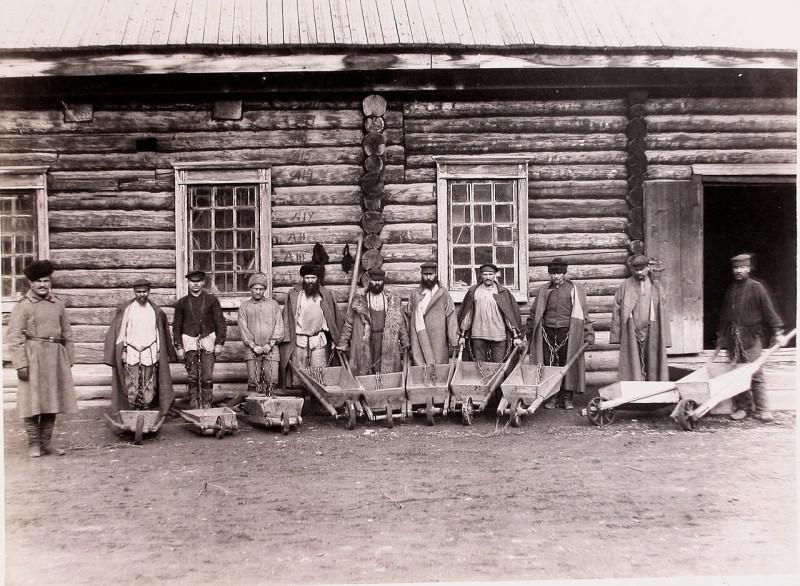 Рис. 1. Ссыльно-каторжные у здания Воеводской Дуйской тюрьмы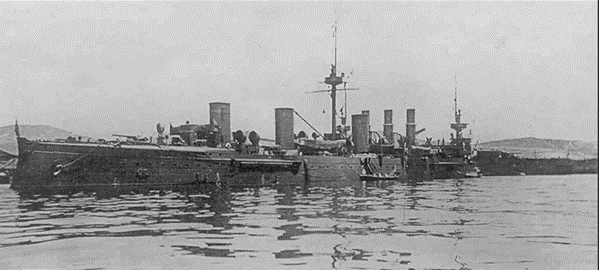 Рис. 2. Крейсер «Новик» 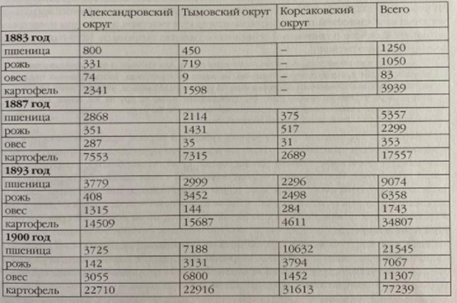 Рис. 3. Посев зерновых культур и картофеля (пудов)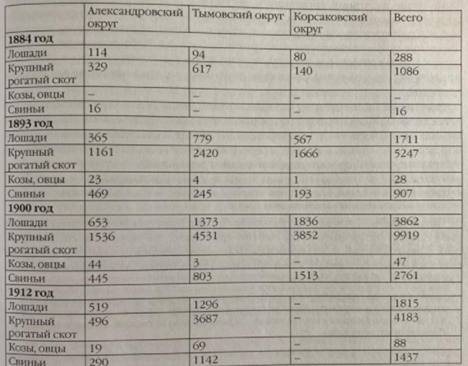 Рис. 4. Количество скота у сельского населения Сахалина в конце XIX – начале XX векаРис. 5. Анивская церковь в честь Светителя Николая Чудотворца в посту Корсаковском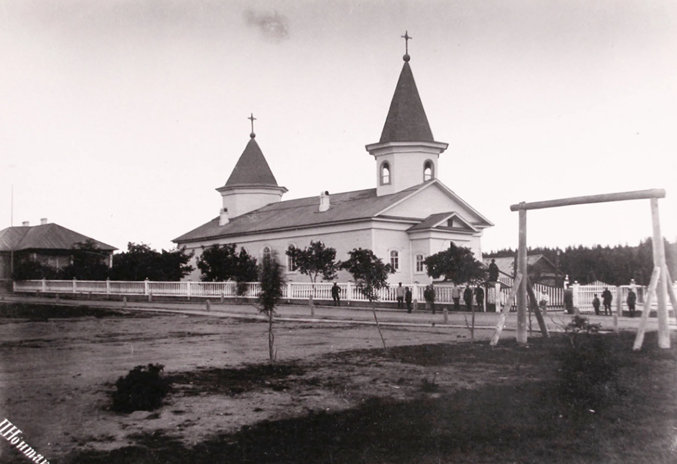 Рис. 6.  Часовня в с. Галкино-Врасское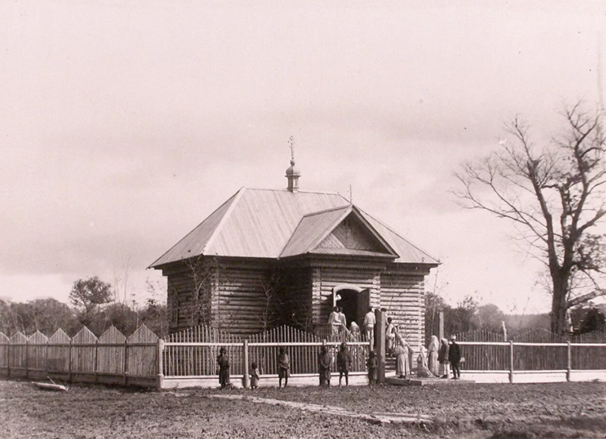 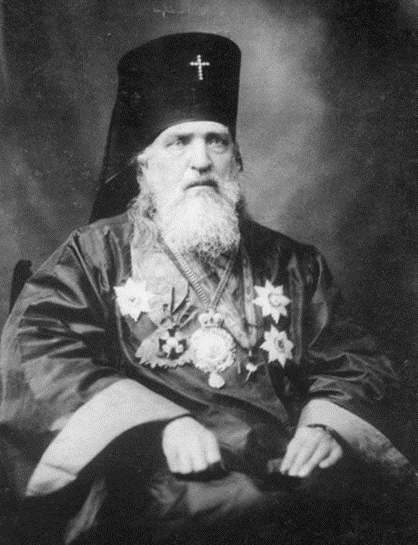 Рис. 7.  Японский Николай (Касаткин) 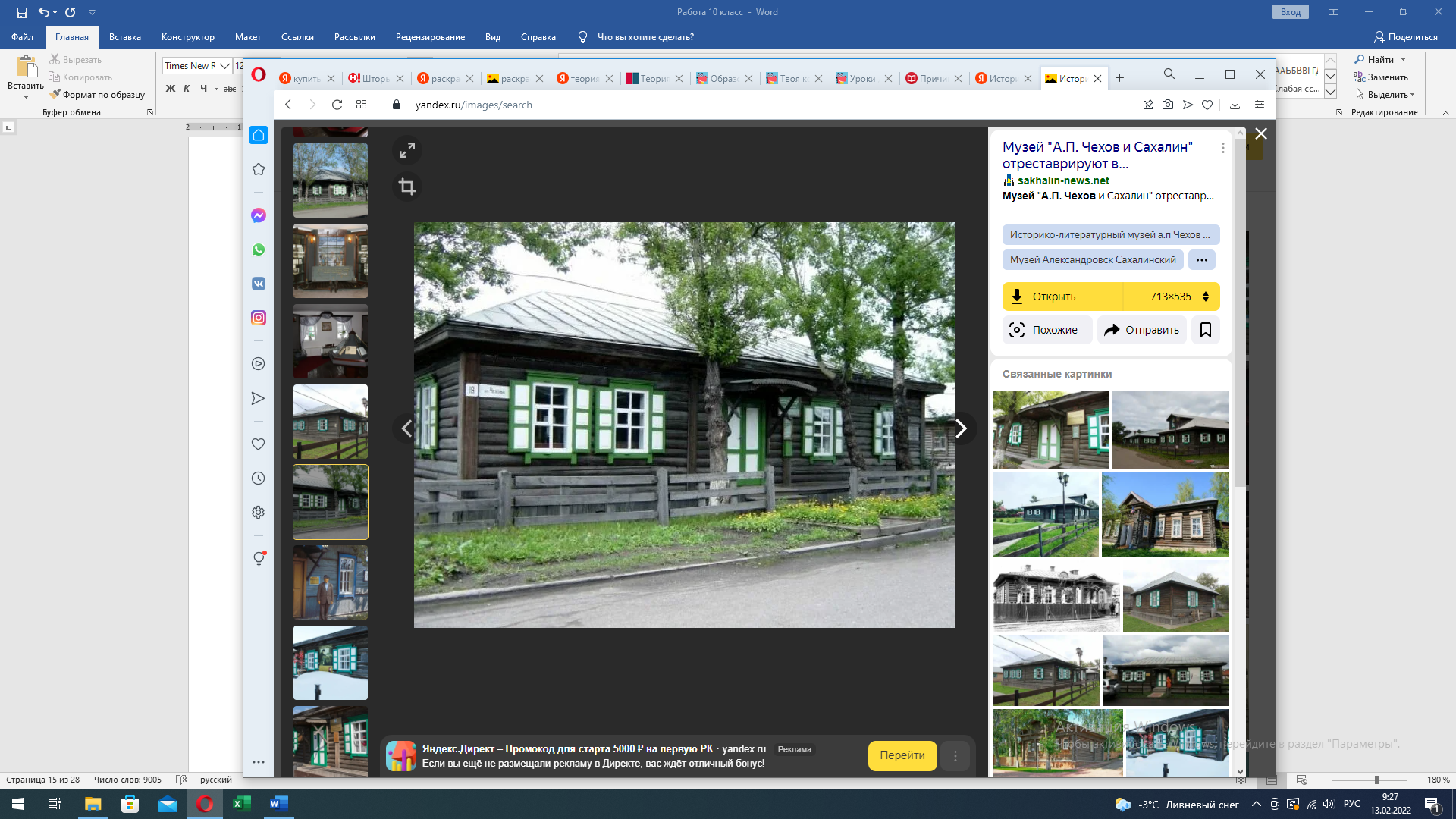 Рис. 8. Историко-литературный музей «А.П. Чехова и Сахалин»Рис. 9. Экспозиция типологической постройки «Станок»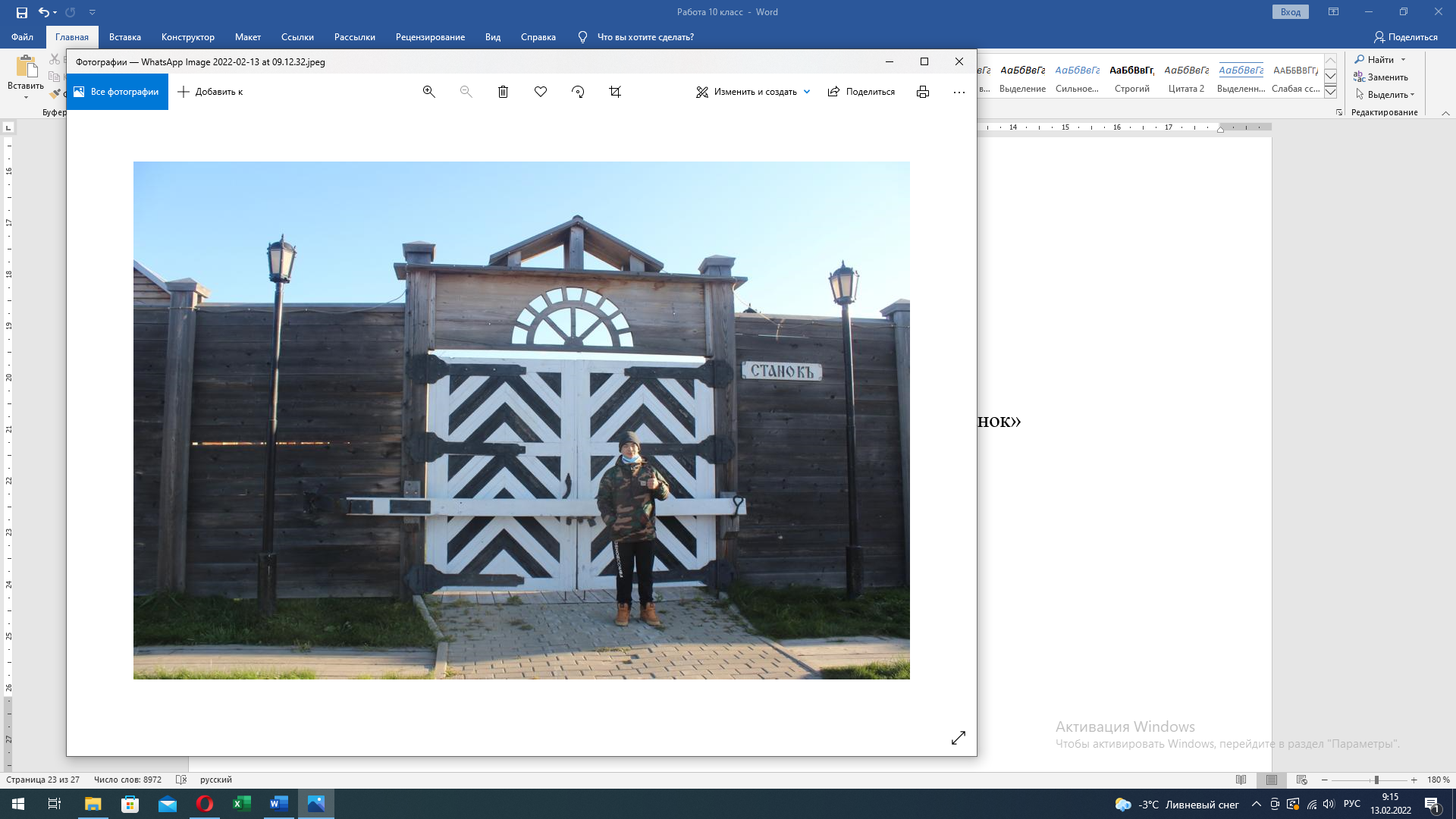 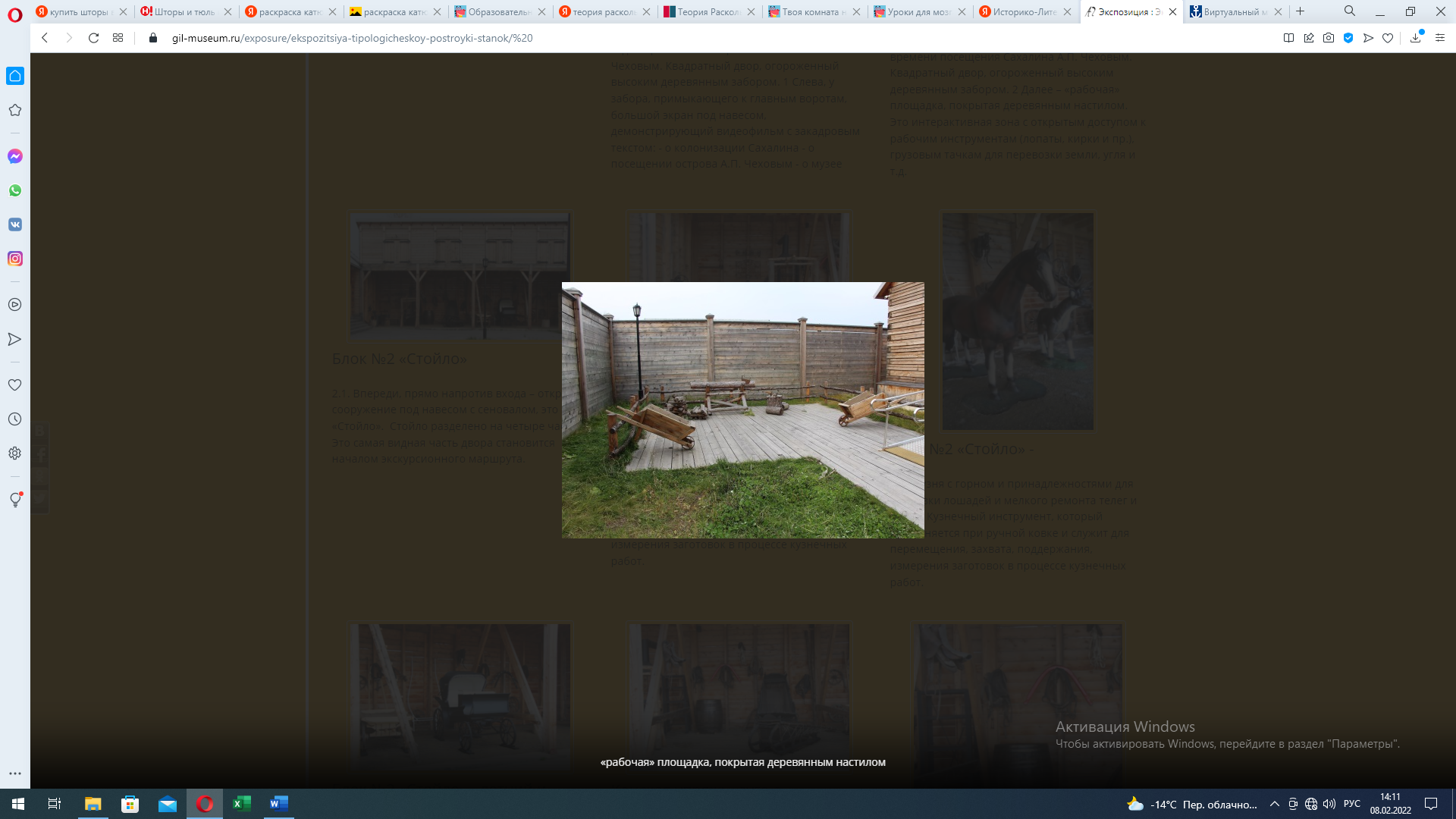 Рис. 10. Площадка с инструментамиРис. 11. Блок № 2 «Стойло»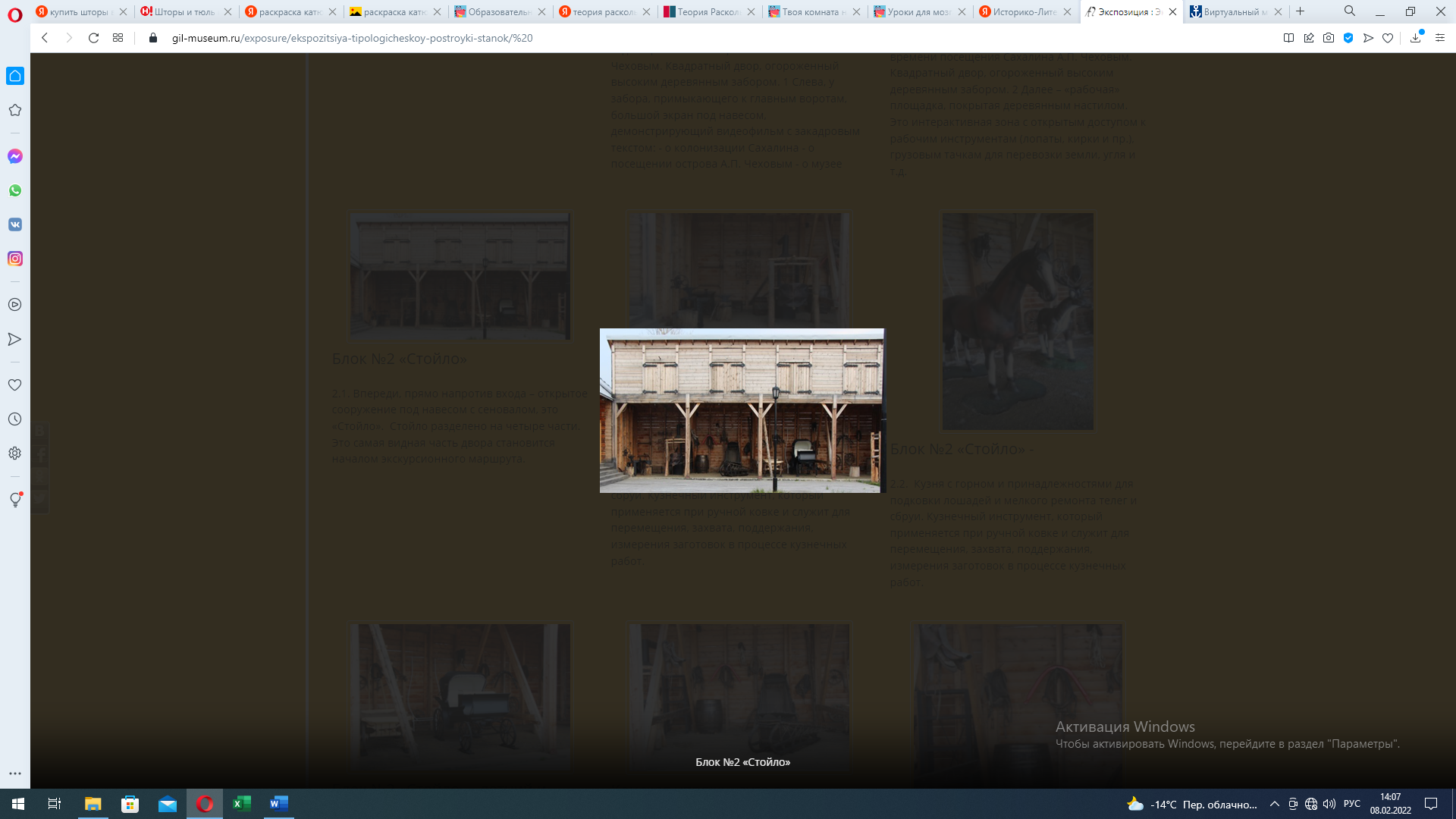 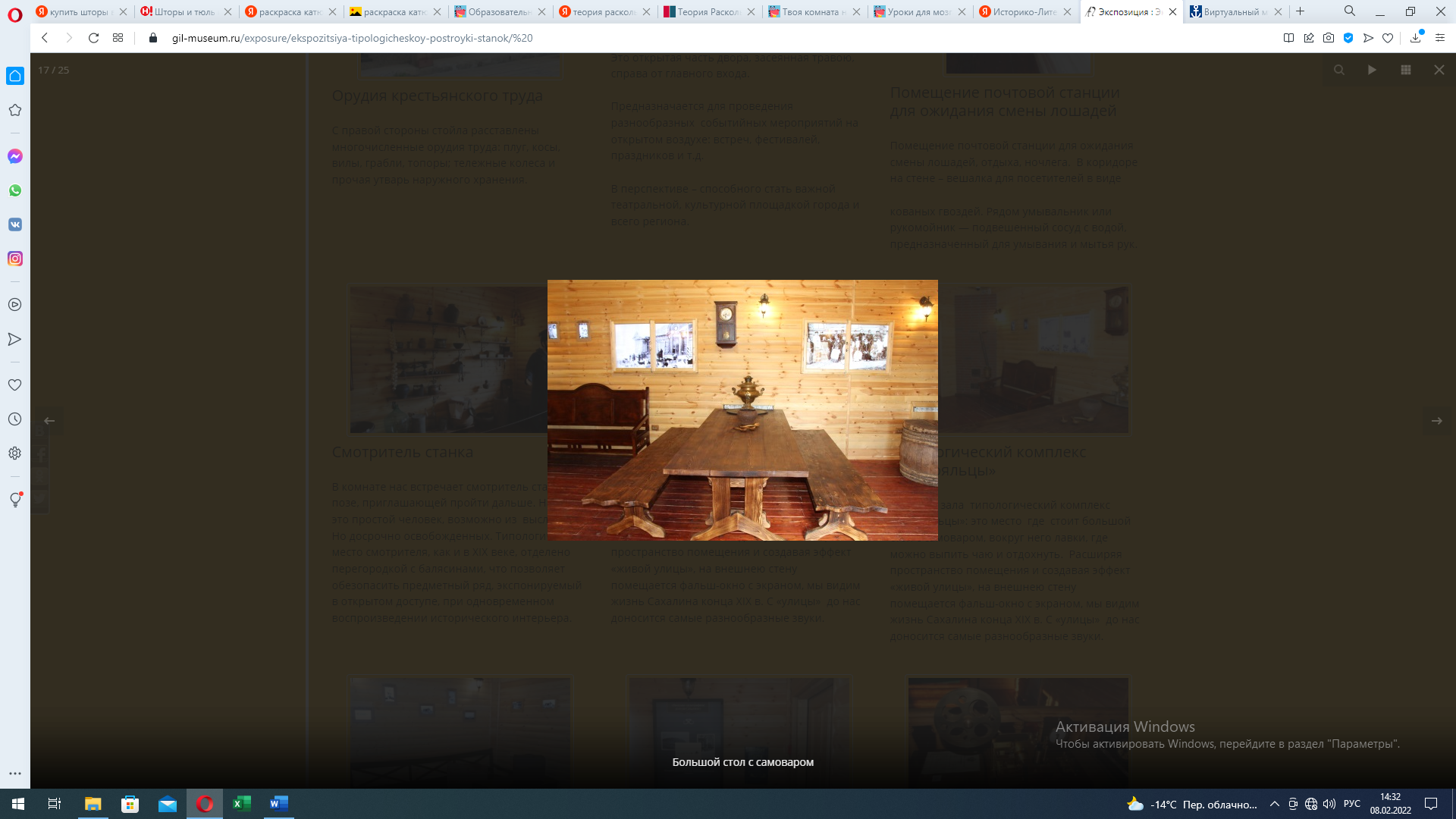 Рис. 12. Типологический комплекс «Постояльцы»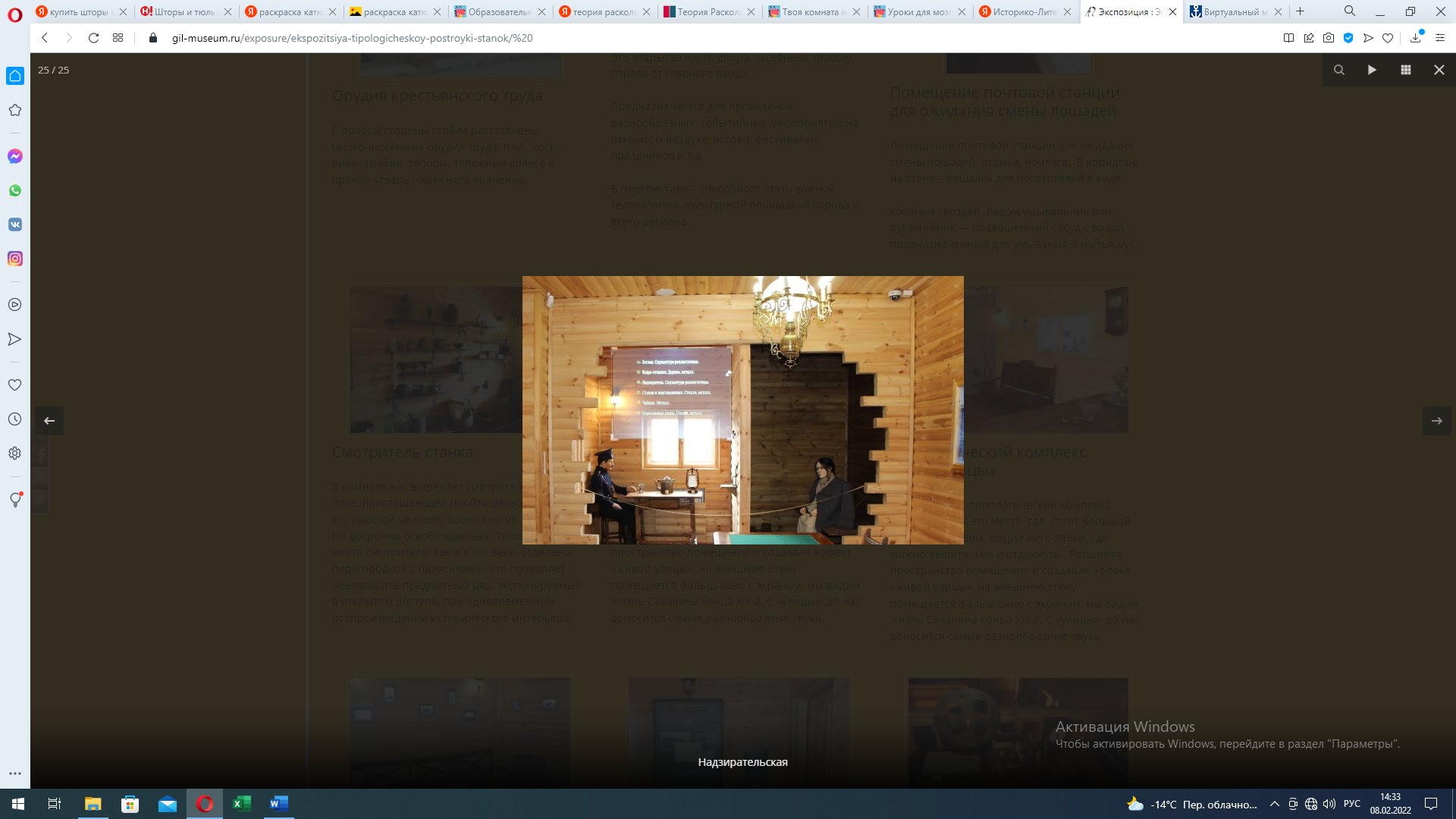 Рис.13. Надзирательская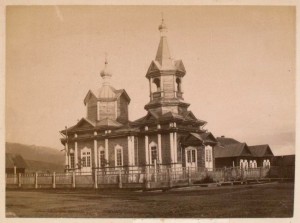 Рис. 14. Храм во имя святого пророка Илии в с. Дербинское 1894 год.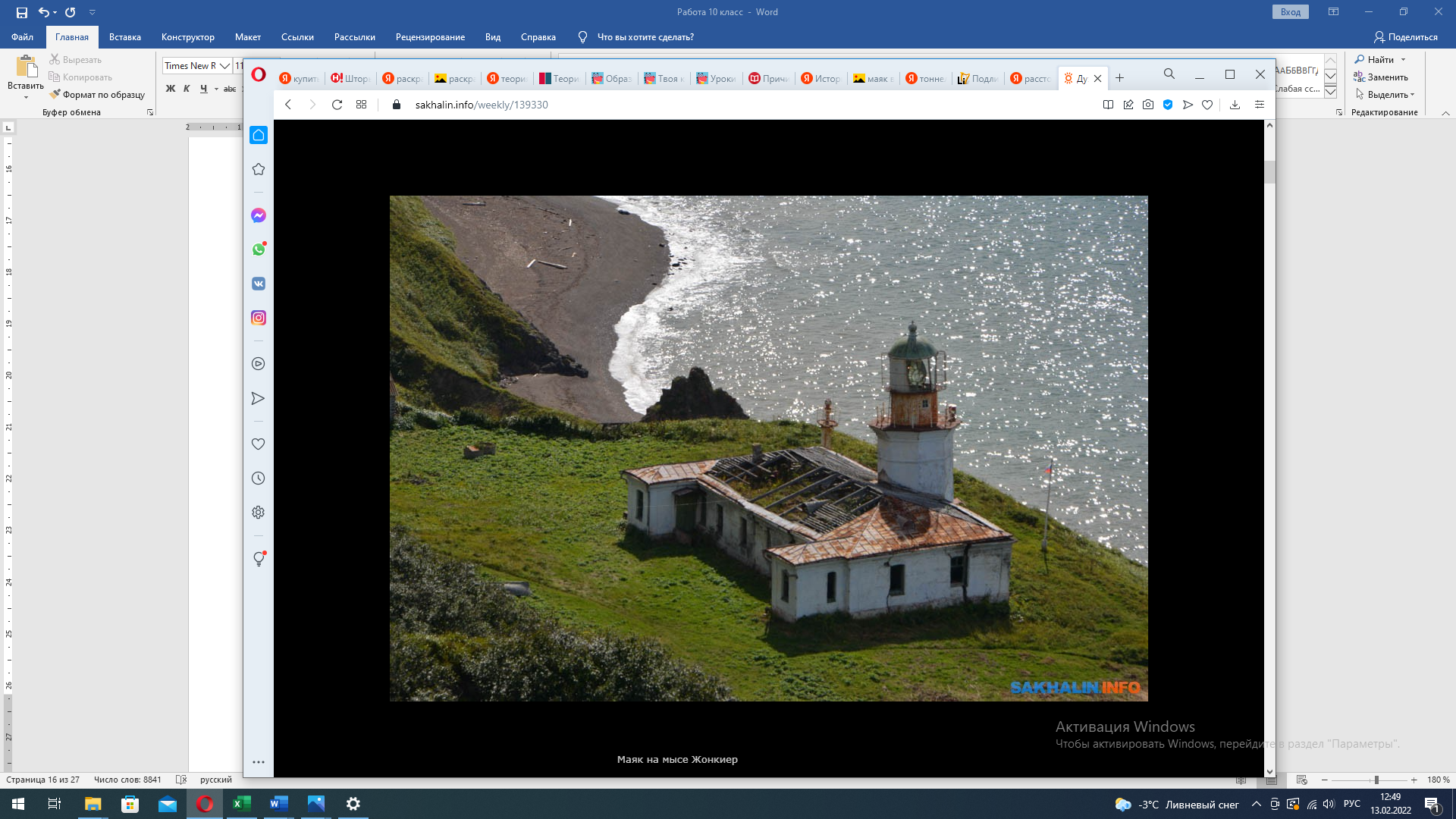 Рис. 15. Первый маяк на Сахалине.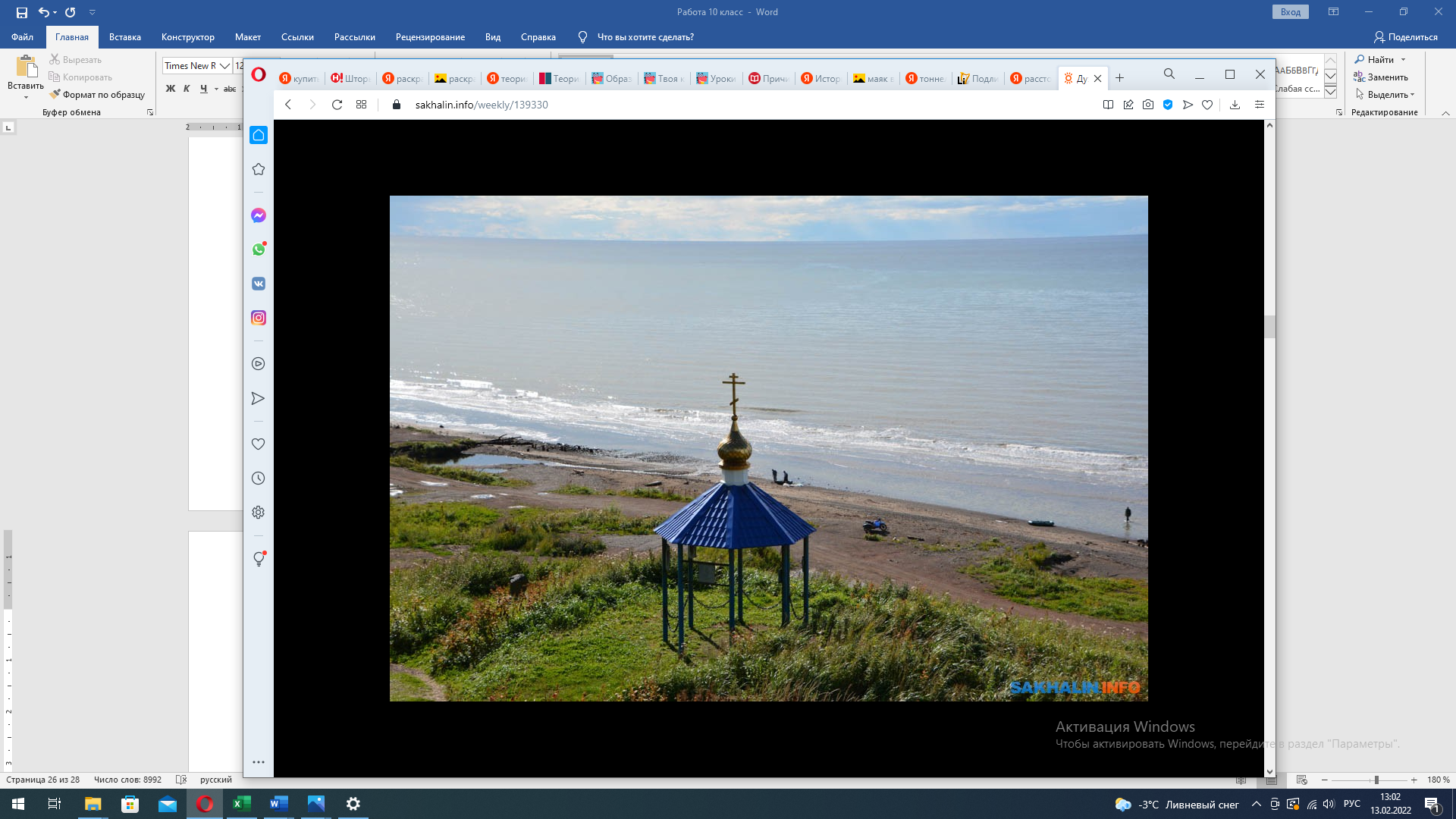 Рис. 16. Открытая часовенка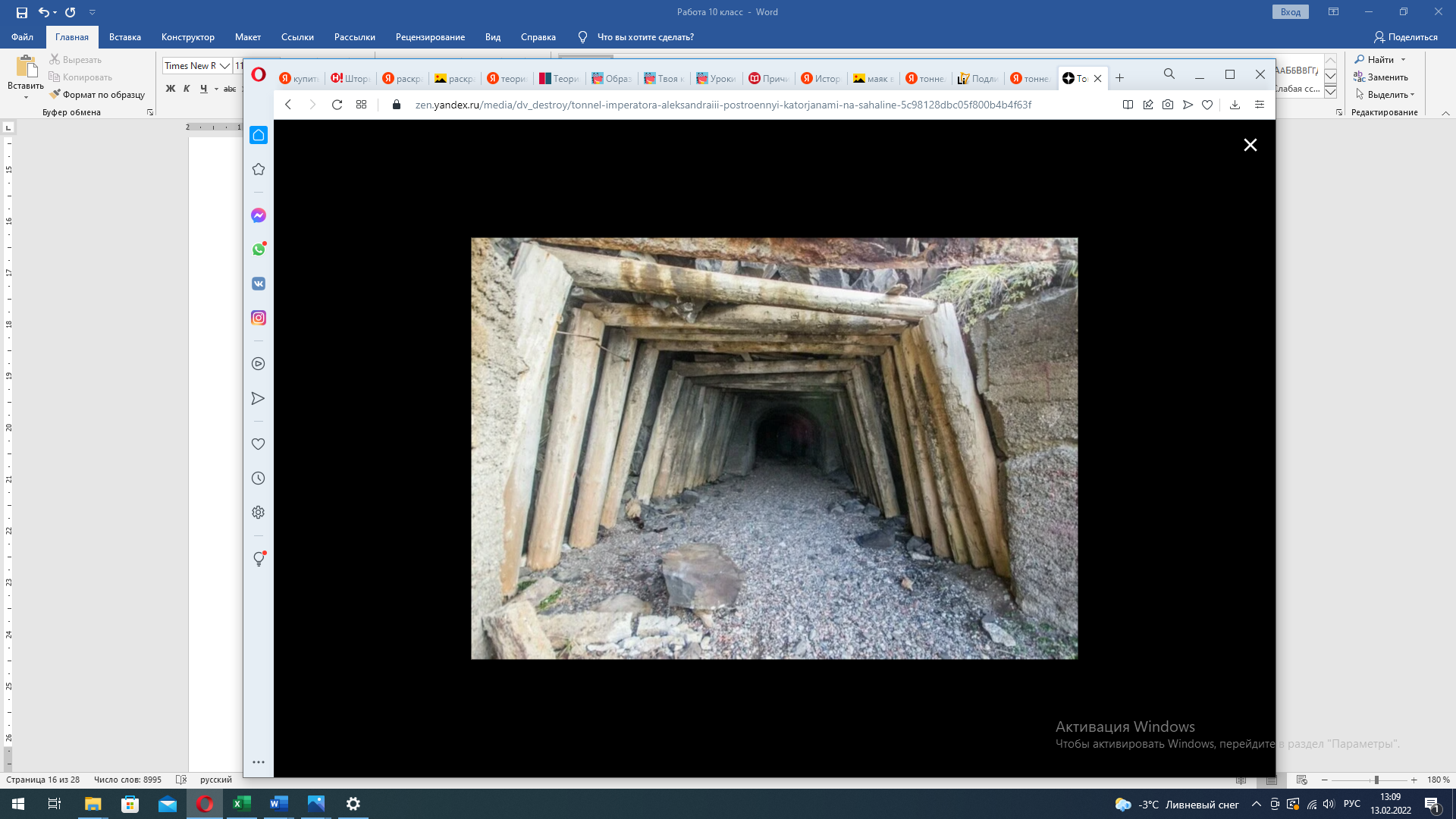 Рис. 17. Тоннель через мыс Жонкиер.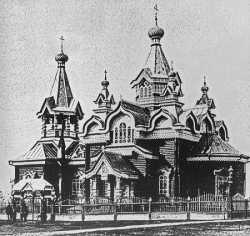 Рис. 18. Александровский Покровский храм. (конец XIX-начало XX вв.)Диаграмма № 1№ Вопрос1Какие внешние и внутренние причины повлияли на принятие правительством решения об отмене каторги и ссылки на Сахалине?2Назовите причины, влияющие на экономическое положение духовенства и церковных причтов во время каторги и как это, отражалось на деятельности священнослужителей? 3Назовите рубежные события, в результате которых прекратилась деятельность русской православной церкви на Сахалине?4Чему способствовала подвижническая деятельность священников   на Южном Сахалине в первой четверти XX века?